Please make all checks payable to: AZIBSInclude the name of your school, IB school code, and school district on your payment.Remit Payments in the form of a check (new address!) to:AZ IB Schools Odyssey Institute C/O Randy Hiatt1495 S Verrado WayBuckeye, AZ 85326Arizona Association of IB World Schools (AZIBS)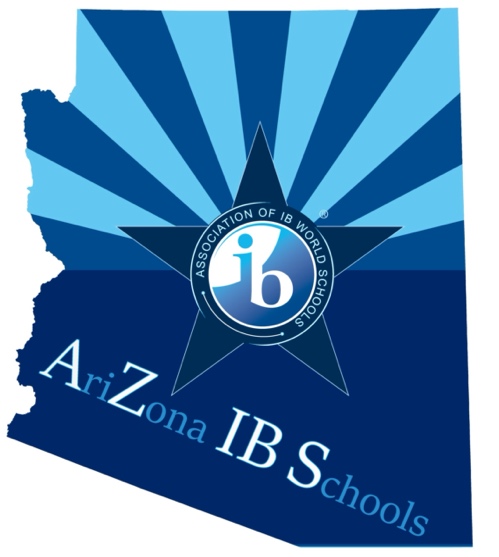 Invoice Date:  ___________                      IB School Name:    ________________________________IB School Code:     ___________Address:            __________________________________                          __________________________________Contact Name:  __________________________________Contact Number:  ________________________________This is a request for payment for annual dues for 2021-2022. The 2021-2022 annual dues are:                        $150.00 for AZIBS IB authorized schools                                               or                        $75.00 for Arizona schools in the candidate phase seeking authorizationPayment of the annual dues by authorized schools is required in order to be considered an active and voting member in Arizona’s IB Subregional group.  Any member or candidate school not paid in full by December 1, 2020 will not be considered a member in good standing and their contact information will be removed from the AZIBS website.This is a request for payment for annual dues for 2021-2022. The 2021-2022 annual dues are:                        $150.00 for AZIBS IB authorized schools                                               or                        $75.00 for Arizona schools in the candidate phase seeking authorizationPayment of the annual dues by authorized schools is required in order to be considered an active and voting member in Arizona’s IB Subregional group.  Any member or candidate school not paid in full by December 1, 2020 will not be considered a member in good standing and their contact information will be removed from the AZIBS website.This is a request for payment for annual dues for 2021-2022. The 2021-2022 annual dues are:                        $150.00 for AZIBS IB authorized schools                                               or                        $75.00 for Arizona schools in the candidate phase seeking authorizationPayment of the annual dues by authorized schools is required in order to be considered an active and voting member in Arizona’s IB Subregional group.  Any member or candidate school not paid in full by December 1, 2020 will not be considered a member in good standing and their contact information will be removed from the AZIBS website.quantityDescription     unit priceamount	1AZIBS Annual Dues for school year 2021-2022      Select one:                          Authorized Program    $150.00        Candidate Program      $75.00TOTAL DUETOTAL DUETOTAL DUE